Form A9 - Regulation4(1)(e)(i)  Mental Health Act 1983 Section 4  — Emergency application by nearest relative for admission for assessmentTHIS FORM IS TO BE USED ONLY FOR AN EMERGENCY APPLICATIONTo the managers of [name and address of hospital]I [PRINT your full name, address and, if sending by means of electronic communication, email address]apply for the admission of [PRINT full name and address of patient]for assessment in accordance with Part 2 of the Mental Health Act 1983.Complete (a) or (b) as applicable and delete the other.To the best of my knowledge and belief I am the patient’s nearest relative within the meaning of the Act.I am the patient’s [state your relationship with the patient].I have been authorised to exercise the functions under the Act of the patient’s nearest relative by a county court/the patient’s nearest relative <delete the phrase which does not apply>, and a copy of the authority is attached to this application.I last saw the patient on [date],at [time],which was within the last 24 hours.In my opinion it is of urgent necessity for the patient to be admitted and detained under section 2 of the Act and compliance with the provisions of Part 2 of the Act relating to applications under that section would involve undesirable delay.This application is founded on a medical recommendation in the prescribed form.If the medical practitioner did not have previous acquaintance with the patient before making the recommendation, please explain why you could not get a recommendation from a medical practitioner who did have previous acquaintance with the patient—[If you need to continue on a separate sheet please indicate here     and attach that sheet to this form]Signed                                                                Date                                                              Time                                                                       © Crown copyright 2020Mental Healthwww.gov.uk/dhscThis publication is licensed under the terms of the Open Government Licence v3.0 except where otherwise stated. To view this licence, visit nationalarchives.gov.uk/doc/open-government-licence/version/3Where we have identified any third party copyright information you will need to obtain permission from the copyright holders concerned.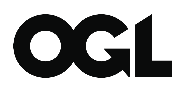 